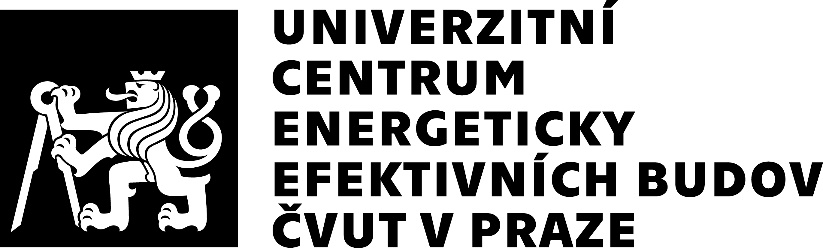 Kapitola představuje příležitosti financování (nejen) investičního záměru rekonstrukce budovy kulturního domu ve Strmilově, jejichž cílovou skupinou je veřejný sektor. Seznam možností financování je rozdělen do čtyř oblastí, které obsahují výčet konkrétních programů:Snížení energetické náročnosti budovPříprava a realizace rekonstrukce veřejných budovDalší příležitosti financování aktivit pro rozvoj obceZapojování veřejnosti a participaceNa úvod je třeba říct, že rok 2021 je rokem, kdy končí jedno období pro podporu renovací budov z evropských, národních aj. fondů a v přípravě jsou nové programy a výzvy. Proto výčet příležitostí financování popisuje programy podpory, jejichž konkrétní výzvy jsou teprve v procesu tvorby.Na webu Ministerstva pro místní rozvoj ČR je k nalezení přehled možných zdrojů finanční podpory Smart Cities projektů, k poslední aktualizaci však došlo na počátku roku 2021. MMR ČR lze také kontaktovat přímo ke zjištění dotačních příležitostí z evropských či národních zdrojů pro konkrétní potřeby obce. Dále Svaz měst a obcí ČR na svém webu pravidelně aktualizuje seznam dotačních titulů, které jsou vyhlašovány jednotlivými ministerskými resorty.Město Strmilov může při hledání vhodných zdrojů financování také čerpat z členství v organizacích obcí, jako je MAS Česká Kanada nebo Svaz měst a obcí Jihočeského kraje, které dotační tituly zprostředkovávají nebo o nich informují. Záhodné je také sledovat vyhlášení programových dotací Jihočeským krajem.Snížení energetické náročnosti budov V tématu snižování energetické náročnosti budov je očekáváno vypsání další výzvy v rámci Operačního programu Životní prostředí a prioritní osy 5 – Energetické úspory. Očekávaná výzva by měla vycházet z již ukončené výzvy č. 146, jejímž cílem bylo snížení energetické náročnosti veřejných budov a zvýšení využití obnovitelných zdrojů energie. Dále uvádíme základní informace k programu Státního fondu životního prostředí ČR, kterým je Modernizační fond. Formulace jeho výzev je teprve v přípravě, jejich přijímání je plánováno od roku 2025. Součástí výběru je také program ELENA, který nabízí Českomoravská záruční a rozvojová banka, a.s. v rámci programu HORIZONT 2020 spravovaném Evropskou investiční bankou. Na základě rešerše byl však tento program vyhodnocen jako nevhodný s ohledem na to, že je zaměřen na investice prostřednictvím metody EPC. Protože budova KD Strmilov není průběžně provozována, nelze předpokládat úspory, a tudíž pro investiční záměr její rekonstrukce nelze využít EPC projekt.Operační program Životní prostředí, prioritní osa 5 – Energetické úsporyStátní fond životního prostředí, Modernizační fondELENAPříprava a realizace rekonstrukce veřejných budovPříležitost k financování projektové dokumentace k rekonstrukci KD Strmilov skýtá Národní plán obnovy 2021-2026. Jedná se o plán reforem a investic České republiky, které hodlá realizovat v rámci využití prostředků Nástroje pro oživení a odolnost (Recovery and Resilience Facility, RRF). Konkrétně pro téma rekonstrukce veřejných budov, do kterých spadají obecní, resp. městské kulturní domy, je typově vhodný program Podpora rozvoje regionů 2021 s podprogramem Podpora obnovy a rozvoje venkova. Program byl sice vyhlášený MMR ČR v loňském roce, ale ministryně Klára Dostálová se podle svých slov bude snažit o alokaci výzev pro podávání žádostí o dotace i pro rok 2022, viz tabulka níže.Národní plán obnovy 2021-2026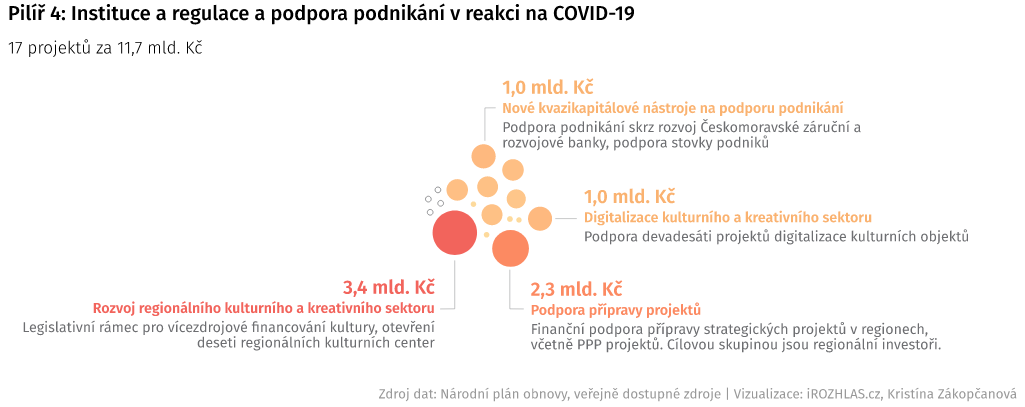 Obrázek 1: Pilíř 4: Instituce a regulace a podpora podnikání v reakci na COVID-19 (Zdroj: https://www.irozhlas.cz/zpravy-domov/narodni-plan-obnovy-evropska-unie-eu-dotace_2105310500_jab)Podpora rozvoje regionů 2021Další příležitosti financování aktivit pro rozvoj obceDalší příležitosti k podpoře financování rozvoje obce nabízí nový Integrovaný regionální operační program 2021-2027 spravovaný Ministerstvem pro místní rozvoj ČR, jehož výzvy jsou v přípravě (aktuálně, tzn. v létě 2021, dobíhají ještě výzvy v rámci předchozího období, viz Výzvy IROP 2014–2020. Využít lze i výzvy v rámci Operačního programu Životní prostředí a prioritní osy 4 – Ochrana a péče o přírodu a krajinu.Integrovaný regionální operační program 2021-2027Operační program Životní prostředí, prioritní osa 4 – Ochrana a péče o přírodu a krajinuZapojování veřejnosti a participace Bezplatnou či z větší části dotovanou podporu při zapojování veřejnosti do rozvoje obcí poskytuje několik organizací. Je jimi spolek odborníků z Plzně Pěstuj prostor a pražská Participation Factory. Pěstuj prostorParticipaction FactoryPřehled možností 
k financování investicStrmilov22.09.2021Program podporyOP ŽP, prioritní osa 5 – Energetické úsporyČíslo výzvy146 (již ukončená, aktuálně, tzn. v létě 2021, se čeká na vypsání nové, viz Poznámka)Název výzvyPodporování přechodu na nízkouhlíkové hospodářství ve všech odvětvích podporou energetické účinnosti, inteligentních systémů hospodaření s energií a využívání energie z obnovitelných zdrojů ve veřejných infrastrukturách, mimo jiné ve veřejných budovách a v oblasti bydlení.Specifický cíl5.1: Snížit energetickou náročnost veřejných budov a zvýšit využití obnovitelných zdrojů energiePlánované datum ukončení příjmu žádostí o podporu2.3.2021Typ podporovaných projektů a aktivitCelkové nebo dílčí energeticky úsporné renovace veřejných budov, včetně projektů realizovaných metodou EPC: o zateplení obvodového pláště budovy, o výměna a renovace (repase) otvorových výplní, o realizace opatření majících prokazatelně vliv na energetickou náročnost budovy nebo zlepšení kvality vnitřního prostředí (např. rekonstrukce a modernizace vnitřního osvětlení, systémy měření a regulace vytápění a větrání, opatření zlepšující prostorovou akustiku, opatření zabraňující letnímu přehřívání), o realizace systémů nuceného větrání s rekuperací odpadního tepla, o realizace systémů využívajících odpadní teplo, o výměna zdroje pro vytápění, chlazení nebo přípravu teplé užitkové vody s výkonem nižším než 5 MW využívajícího fosilní paliva nebo elektrickou energii za účinné zdroje využívající biomasu, tepelná čerpadla, kondenzační kotle na zemní plyn nebo zařízení pro kombinovanou výrobu elektřiny a tepla nebo chladu využívající obnovitelné zdroje nebo zemní plyn, o instalace fotovoltaického systému, o instalace solárně-termických kolektorů.Samostatná opatření výměny zdroje s výkonem nižším než 5 MW využívajícího fosilní paliva nebo elektrickou energii pro vytápění, chlazení nebo přípravu teplé vody za účinné zdroje využívající biomasu, tepelná čerpadla, kondenzační kotle na zemní plyn nebo zařízení pro kombinovanou výrobu elektřiny a tepla nebo chladu využívající obnovitelné zdroje nebo zemní plyn, instalace solárně-termických kolektorů, instalace fotovoltaického systému a instalace systému nuceného větrání s rekuperací odpadního tepla, pokud veřejná budova splňuje určitou energetickou náročnost a v případě instalace systému nuceného větrání s rekuperací zároveň nesplňuje požadavky na zajištění dostatečné výměny vzduchu.Výstavba nových veřejných budov v pasivním energetickém standardu.Cílové skupinyKraje, obce a města, svazky obcí, městské části hl. m. Prahy, organizační složky státu, státní podniky, státní organizace, příspěvkové organizace, veřejné výzkumné instituce, veřejnoprávní instituce, vysoké školy a školská zařízení, nestátní neziskové organizace, církve a náboženské společnosti a jejich svazy, obchodní společnosti vlastněné ze 100 % veřejným subjektem vyjma příjemců podporovaných v rámci OP PIKCílové územíúzemí celé ČRDruh výzvyprůběžná (nesoutěžní)Maximální výše podpory60 %Adresa zveřejněníhttps://www.opzp.cz/nabidka-dotaci/detail-vyzvy/?id=161Adresa aktualizované nabídky dotacíhttps://www.opzp.cz/nabidka-dotaci/PoznámkaS podporou energetických úspor je podle ministra Richarda Brabce počítáno v návrhu programu i v následujícím období 2021–2027.Program podporySFŽP ČR, Modernizační fond, program 7. ENERGov – Energetická účinnost ve veřejných budovách a infrastruktuřeNázev programuPodpora komplexních opatření ke zlepšení energetické účinnosti a využití obnovitelných a nízkoemisních zdrojů ve veřejných budovách, budovách státu a veřejné infrastruktuře.Plánované období pro příjem žádostíOd 2025 do 2030 (platí pro celou ČR bez omezení, od 2021 do cca 2025 platí pouze pro Prahu a podniky)Podporované oblastiSnížení energetické náročnosti veřejných budov a veřejné infrastruktury.Snížení energetické náročnosti systémů technologické spotřeby energie.Výstavba nových veřejných budov, které budou splňovat parametry pro pasivní nebo plusové budovy.Výstavba a modernizace obnovitelných zdrojů energie pro veřejné budovy.Výstavba a modernizace obnovitelných zdrojů energie pro zajištění dodávek systémové energie ve veřejném sektoru.Zlepšení kvality vnitřního prostředí budovy.Zvýšení adaptability budov na změnu klimatu.Cílové skupinyVeřejné a státní subjekty a jejich organizace, jako jsou školy, kulturní a sportovní zařízení, dále pak vysoké školy, veřejné výzkumné instituce, obchodní společnosti vlastněné 100% veřejným subjektem, státní podniky, organizační složky státu, státní příspěvkové organizace, spolky, církve, fundace, ústavy apod., zejména na území hl. města Prahy.Cílové územíúzemí ČRAdresa aktualizované nabídky výzevhttps://www.sfzp.cz/dotace-a-pujcky/modernizacni-fond/vyzvy/Program podporyELENA (European Local ENergy Assistance) zprostředkovaný Českomoravskou záruční a rozvojovou bankou, a.s.Cíl programuUsnadnění realizace energeticky úsporných opatření. Program je zaměřen na renovace stávajících nemovitostí a cílené investice do stavebních a technologických opatření prostřednictvím metody EPC.Podporované oblastiProjekty zaměřené na zvyšování energetické účinnosti budov použitím metody EPC.Realizace opatření metodou EPC, tj. poskytování energetických služeb se zaručeným výsledkem.Základem EPC projektů je smluvní záruka za dosažení plánovaného objemu úspor energie, a tím také za snížení nákladů souvisejících se spotřebou energie.EPC projekty jsou uplatněné především ve veřejném sektoru, zejména ve školních budovách, ve zdravotnictví (nemocnice, polikliniky, léčebny) a u ostatních veřejných budov (plavecké bazény, zimní stadiony, kulturní a administrativní objekty).Cílové skupinyKraje, města, obce a další subjekty veřejné správy, které plánují investovat do tzv. EPC projektů (jedná se o energeticky úsporné projekty na opatření spojená s obálkou budovy (zateplení, výměna oken/dveří, zastínění apod.) nebo s užíváním budovy (vytápění, příprava teplé vody, ventilace, chlazení, osvětlení, energetický management, OZE, automatizace a řízení budov).Cílové územíúzemí ČRAdresa programu podporyhttps://www.cmzrb.cz/mesta/poradenstvi-elena/ Program podporyNPO 2021-2026, pilíř 4: Instituce a regulace a podpora podnikání v reakci na COVID-19, komponenta: Systémová podpora veřejných investicNázevPodpora přípravy investičních projektůPopisFinanční podpora přípravy strategických projektů v regionech (včetně PPP). Cílovou skupinou jsou regionální investoři. Adresa aktualizovaných informací o programu podporyhttps://www.planobnovycr.cz/ PoznámkaPřehled oblastí, jejichž rozvoj by měl být podporovaný z Národního plánu obnovy je uveden zde.Program podporyPodpora rozvoje regionů 2021, podprogram Podpora obnovy a rozvoje venkovaCíl (pod)programuCílem podprogramu je podpořit obnovu a rozvoj obcí do 3000 obyvatel, zvýšit kvalitu života jejich obyvatel a zlepšit atraktivitu obecního prostoru. Realizací podprogramu bude podpořen dynamický a vyvážený rozvoj obcí v ČR. Nastavení podprogramu předpokládá participaci místních obyvatel, sdružení a občanských spolků při obnově a rozvoji obcí v souladu s místními tradicemi.Podporované oblastiMístní komunikaceRekonstrukce veřejných budovDopravní infrastrukturaSportovní infrastrukturaPodpora vítězů soutěže Vesnice rokuMísta aktivního a pasivního odpočinkuDostupnost služebPodpora venkovské pospolitosti a spolupráce na rozvoji obcíCílové skupinyObce do 3000 obyvatel. Adresa aktualizovaných informací o programu podporyhttps://www.mmr.cz/cs/narodni-dotace/podpora-a-rozvoj-regionu/podpora-rozvoje-regionu-2021/podpora-obnovy-a-rozvoje-venkova PoznámkaO alokaci výzev pro podávání žádostí o dotace v rámci tohoto programu bude ministryně Dostálová usilovat i pro následující rok 2022, viz zde.Program podporyIROP 2021-2027Podporované oblastiZlepšení výkonu veřejné správyRozvoj městské mobility, revitalizace měst a obcí, 
ochrana obyvatelstvaRozvoj dopravní infrastrukturyZlepšení kvality a dostupnosti sociálních 
a zdravotních služeb, vzdělávací infrastruktury a rozvoj 
kulturního dědictvíKomunitně vedený místní rozvojCílové skupinyKraje, města, obce nebo jejich zřízené organizace, neziskové organizace, vlastníci bytových domů a památek, další typy žadatelů. Konkrétní cílová skupina se odvíjí od dané výzvy.Adresa aktualizovaných informací o programu podporyhttps://irop.mmr.cz/cs/irop-2021-2027 PoznámkaOproti programu IROP 2014-2020 přibudou nová témata podpory, jako je udržitelný cestovní ruch, revitalizace měst a obcí nebo ochrana veřejného zdraví. Oblasti, které v období 2021-2027 nebudou podporovány z IROP, jsou sociální podnikání, zateplování bytových domů, dokumenty územního rozvoje a komunitní centra. Většina témat bude pokračovat v dalších letech s určitými změnami, na co bude možné čerpat dotaci.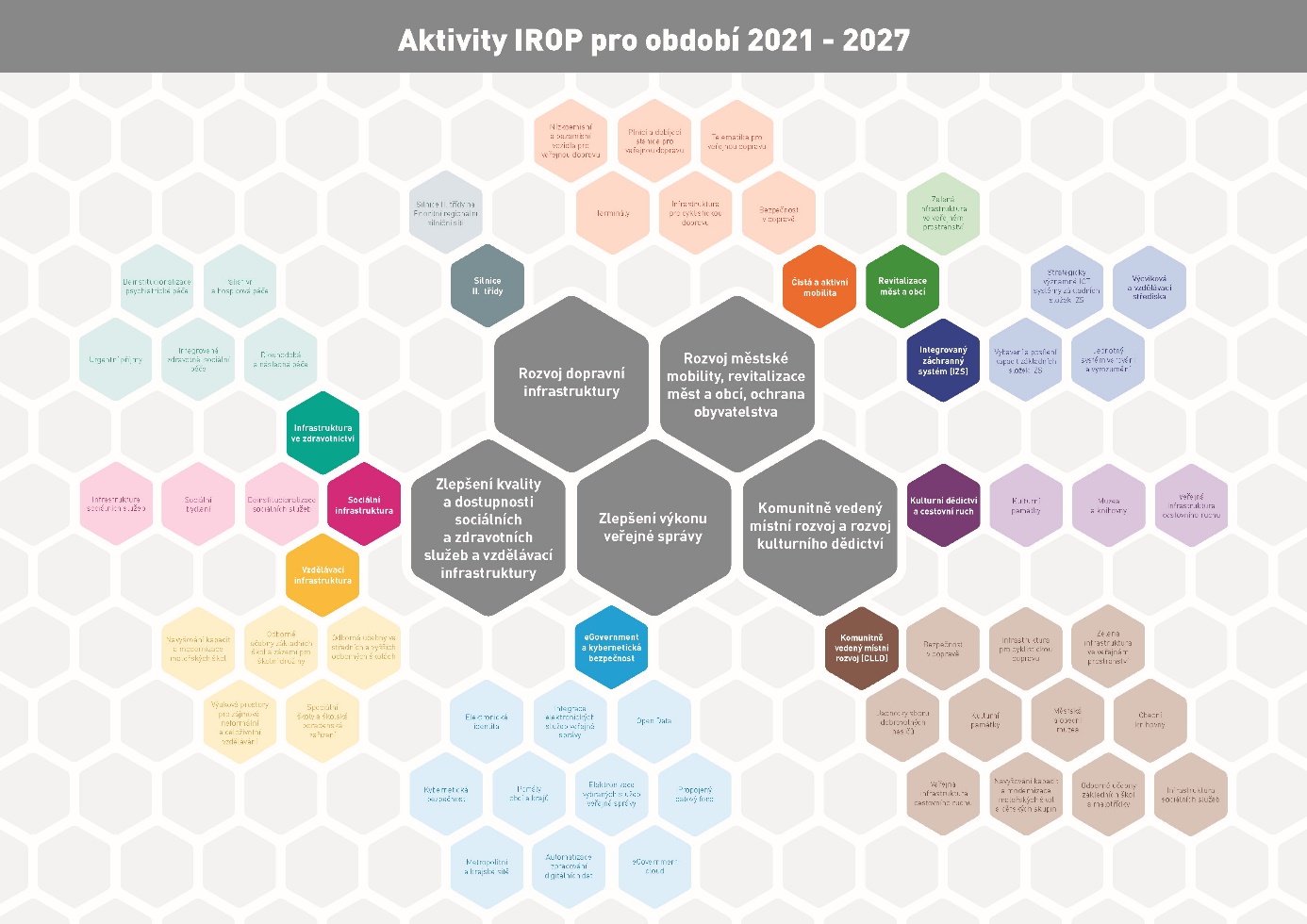 Obrázek 2: Aktivity IROP pro období 2021-2027 (Zdroj: https://irop.mmr.cz/cs/irop-2021-2027)Program podporyOP ŽP, prioritní osa 4 – Ochrana a péče o přírodu a krajinuČíslo výzvy157Specifický cíl4.4: Zlepšit kvalitu prostředí v sídlechPlánované datum ukončení příjmu žádostí o podporu30.11.2021Typ podporovaných projektů a aktivit4.4.1: Revitalizace funkčních ploch a prvků sídelní zeleněZakládání/obnova funkčně propojených ploch a prvků veřejně přístupné sídelní zeleně (vč. vodních prvků a ploch): zakládání a obnova ploch a prvků veřejné zeleně (parků, zahrad, sadů, uličních stromořadí, alejí, lesoparků, remízů, průlehů) a zlepšení jejich funkčního stavu liniovými, skupinovými i solitérními výsadbami stromů doprovázenými založením zatravněných ploch nebo ošetřením stromů či výsadbami keřů a realizace funkčních propojení přírodních ploch a prvků,jako součást realizace zeleně obnova a zakládání vodních prvků a ploch přírodě blízkého charakteru (vytvoření vodních a mokřadních biotopů – tůní/jezírek, mokřadů, průlehů a jiných terénních sníženin, částí vodních toků, drobných retenčních nádrží na srážkovou vodu apod. prostorově začleněných a funkčně provázaných s realizovanými plochami zeleně, které zároveň zvyšují retenční potenciál sídelního prostředí a zpomalují odtok srážkové vody),jako součást realizace zeleně opatření na podporu biodiverzity.Cílové skupinyKraje, obce a města, svazky obcí, organizační složky státu, státní podniky, příspěvkové organizace, veřejné výzkumné instituce, veřejnoprávní instituce, vysoké školy a školská zařízení, nestátní neziskové organizace, církve a náboženské společnosti a jejich svazy, obchodní společnosti a družstva, podnikatelské subjekty, fyzické osoby – podnikající Cílové územíúzemí celé ČR, mimo území hl. m. PrahyDruh výzvyprůběžnáMaximální výše podpory60 %Adresa zveřejněníhttps://www.opzp.cz/nabidka-dotaci/detail-vyzvy/?id=169Adresa aktualizované nabídky dotacíhttps://www.opzp.cz/nabidka-dotaci/Program podporyAsistenční program Pěstuj prostorCíl programuSystémová pomoc s tvorbou veřejných prostranství, která může dle potřeby konkrétního žadatele zahrnovat přípravu koncepčních dokumentů, nastavení konkrétního projektu, zlepšení komunikace a participace apod.Cílové skupinyMěsta, obce, městské části a obvody.Adresa aktualizovaných informací o programu podporyhttps://pestujprostor.plzne.cz/asistence-2021-2/ http://pestujprostor.plzne.cz/dnld/_asistence2021_pestujProstor.pdf PoznámkaHodnota programu je 50 000 Kč, z toho je ze strany účastníka hrazeno 20 000 Kč a zbytek jde z dotace.Program podporyMentorský program: Participace 2021, Participaction FactoryCíl programuNabídnout pomoc těm, kdo řeší zajímavé projekty a potřebují poradit nebo se zorientovat ve své situaci ať už v začátcích, nebo v průběhu projektu. To spočívá v bezplatných pěti hodinách školení.Cílové skupinyNárodní správa, regionální správa, obecní správa, nezisková organizace, mezinárodní organizace, média, akademická instituce.Adresa aktualizovaných informací o programu podporyhttps://www.participationfactory.com/cs/mentorsky-program-participace-2021/?fbclid=IwAR0kycftAdcgn3qtlO9GEkQCZ5P_ySG6GT2rMG2ULqYOOAGPhZgpx4XbQCQ https://www.participationfactory.com/cs/mentorsky-program-druhe-kolo/?fbclid=IwAR2SobCagZmGPi0-WnHoRy7C3DyHSbzuAeYx6r71nLXEjm5xhZBwL9177ks 